projektas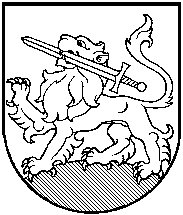 RIETAVO SAVIVALDYBĖS TARYBASPRENDIMASDĖL RIETAVO LAURYNO IVINSKIO GIMNAZIJOS SPORTO SALIŲ NUOMOS ĮKAINIŲ NUSTATYMO2019 m. rugsėjo 19 d.  Nr. T1-     Rietavas             Vadovaudamasi Lietuvos Respublikos vietos savivaldos įstatymo 16 straipsnio 2 dalies 37 punktu, 18 straipsnio 1 dalimi, atsižvelgdama į Rietavo savivaldybės sporto tarybos 2019 m. rugpjūčio 13 d. siūlymą (protokolo Nr. 1), Rietavo savivaldybės taryba  n u s p r e n d ž i a:1. Nustatyti Rietavo Lauryno Ivinskio gimnazijos sporto salių nuomos kainą – 10 Eur už valandą.2. Nustatyti Rietavo Lauryno Ivinskio gimnazijos naujosios sporto salės nuomos kainą:2.1. 13 Eur už valandą Rietavo savivaldybės gyventojams (nuomotojų grupė – iki 20 žmonių), kai nuomojama visa sporto salė;2.2. 8 Eur už valandą Rietavo savivaldybės gyventojams (nuomotojų grupė – iki 20 žmonių), kai nuomojama pusė sporto salės;2.3. 17 Eur už valandą Rietavo savivaldybės gyventojams (nuomotojų grupė – nuo 21 iki 40 žmonių), kai nuomojama visa sporto salė;2.4. 12 Eur už valandą Rietavo savivaldybės gyventojams (nuomotojų grupė – nuo 21 iki 40 žmonių), kai nuomojama pusė sporto salės;2.5. 20 Eur už valandą ne Rietavo savivaldybės gyventojams (nuomotojų grupė – iki 20 žmonių), kai nuomojama visa sporto salė;2.6. 14 Eur už valandą ne Rietavo savivaldybės gyventojams (nuomotojų grupė – iki 20 žmonių), kai nuomojama pusė sporto salės;2.7. 22 Eur už valandą ne Rietavo savivaldybės gyventojams (nuomotojų grupė – nuo 21 iki 40 žmonių), kai nuomojama visa sporto salė;2.8. 16 Eur už valandą ne Rietavo savivaldybės gyventojams (nuomotojų grupė – nuo 21 iki 40 žmonių), kai nuomojama pusė sporto salės;2.9. 25 Eur už valandą renginiams, kai didesnei negu 41 žmogus nuomotojų grupei (įskaitant žiūrovus) nuomojama visa sporto salė su pagalbinėmis patalpomis;2.10. 400 Eur už parą, kai nuomojama visa sporto salė su pagalbinėmis patalpomis;2.11. 8 Eur už valandą, kai nuomojama gimnastikos salė;2.12. 5 Eur už valandą, kai nuomojama treniruoklių salė;2.13. 10 Eur už valandą, kai nuomojama konferencijų salė su esamu inventoriumi. 3. Įkainiai sporto salės papildomam parengimui:3.1. 100 Eur už kiliminės dangos patiesimą ir nuėmimą;3.2. 50 Eur už mobilios scenos sumontavimą ir išmontavimą.4. Vadovams, dirbantiems su Rietavo savivaldybės moksleiviais, sporto salės nuomojamos nemokamai.5. Moksleivių, suaugusiųjų sporto varžyboms, sporto ir kultūros renginiams, kuriuos organizuoja Rietavo savivaldybės administracija, Rietavo savivaldybės sporto klubai, asociacijos, registruotos Rietavo savivaldybėje, sporto, treniruoklių, gimnastikos salės su pagalbinėmis patalpomis suteikiamos nemokamai.6. Rietavo Lauryno Ivinskio gimnazijos naujosios sporto nuomos įkainiai įsigalioja nuo  naujosios sporto salės perdavimo Rietavo Lauryno Ivinskio gimnazijai dienos. 7. Pripažinti netekusiais galios:7.1. Rietavo savivaldybės 2009 m. gruodžio 23 d. tarybos sprendimą Nr. T1-386 „Dėl sporto salės nuomos įkainio nustatymo“;7.2. Rietavo savivaldybės 2014 m. lapkričio 27 d. tarybos sprendimą Nr. T1-201 „Dėl Rietavo savivaldybės tarybos 2009 m. gruodžio 23 d. sprendimo Nr. T1-386 „Dėl sporto salės nuomos įkainio nustatymo“ 1.1. ir 1.2. papunkčių pakeitimo“Sprendimas gali būti skundžiamas ikiteismine tvarka Lietuvos administracinių ginčų komisijos Klaipėdos apygardos skyriui (H. Manto g. 37, Klaipėda) arba Lietuvos Respublikos administracinių bylų teisenos įstatymo nustatyta tvarka Regionų apygardos administracinio teismo Klaipėdos rūmams (Galinio Pylimo g. 9, Klaipėda) per vieną mėnesį nuo šio sprendimo paskelbimo ar įteikimo suinteresuotai šaliai dienos.Savivaldybės meras							RIETAVO SAVIVALDYBĖS ADMINISTRACIJOS ŠVIETIMO, KULTŪROS IR SPORTO SKYRIUSAIŠKINAMASIS RAŠTAS PRIE SPRENDIMO ,,DĖL RIETAVO LAURYNO IVINSKIO GIMNAZIJOS SPORTO SALIŲ NUOMOS ĮKAINIŲ NUSTATYMO“ PROJEKTO2019-09-19 Nr.Rietavas	   1. Sprendimo projekto esmė.           Bus nustatyti Rietavo Lauryno Ivinskio gimnazijos sporto salių nuomos įkainiai.             2. Kuo vadovaujantis parengtas sprendimo projektas.                         Vadovaudamasi Lietuvos Respublikos vietos savivaldos įstatymo 16 straipsnio 2 dalies 37 punktu, 18 straipsnio 1 dalimi3. Tikslai ir uždaviniai.Nustatyti Rietavo Lauryno Ivinskio gimnazijos sporto salių nuomos įkainius. Yra     galimybė nuomoti pusę sporto salės, nuleidžiama užuolaida ją perskiriant pusiau.            4. Laukiami rezultatai.Bus nustatyti Rietavo Lauryno Ivinskio gimnazijos sporto salių nuomos įkainiai, kuriais vadovaujantis nuomojamos sporto salės ir gaunamos papildomos pajamos.5. Kas inicijavo sprendimo  projekto rengimą.Sprendimo projekto rengimą inicijavo Švietimo, kultūros ir sporto skyrius.                        6. Sprendimo projekto rengimo metu gauti specialistų vertinimai.Neigiamų specialistų vertinimų negauta.            7. Galimos teigiamos ar neigiamos sprendimo priėmimo pasekmės.Neigiamų pasekmių nenumatyta.                        8. Lėšų poreikis sprendimo įgyvendinimui.  Lėšos nereikalingos. 9. Antikorupcinis vertinimas. 		Šis sprendimas antikorupciniu požiūriu nevertinamas.Vyr. specialistas                                                                                  Mantas Vaičekauskas